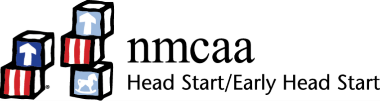 SundayMondayTuesdayWednesdayThursdayFridaySaturdayHide toys under a blanket or behind your back and let your child find the item. Be playful!Identify and talk about your child’s different body parts. “I am going to put shoes on your feet”.Cut a small slit in a shoe box and let your child stick playing cards through the slot. Provide different size plastic cups for your child to stack together or to make towers.Count toys as you put them away with your child. When grocery shopping, identify different items by color, shape, or texture to your child.Play dress up with your child.  Talk about the different clothes and what events they can be worn to. 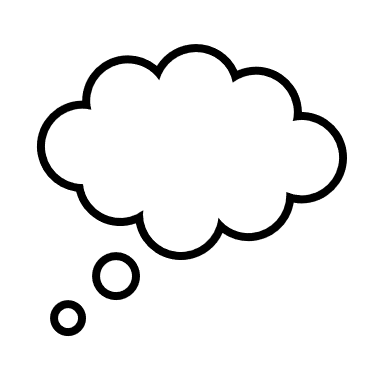 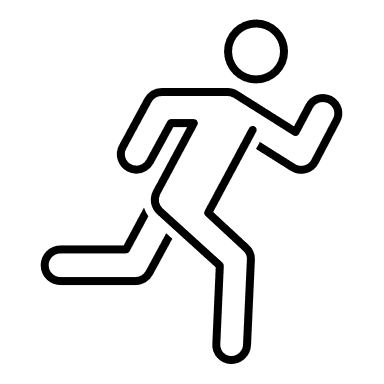 Pat Activity:  Where Did It Go?Pat Activity:  Body PartsPat Activity:  Chips in a CanPat Activity:  Crazy CupsPat Activity:  Egg Carton GamePat Activity:  Grab It and Name ItPat Activity:  Hat Head ___________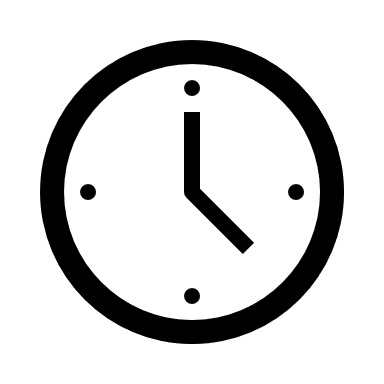 Estimated: 5 minutes___________Estimated: 5 minutes___________Estimated:15 minutes___________Estimated:10 minutes___________Estimated: 5 minutes___________Estimated:5 minutes___________Estimated:15 minutes